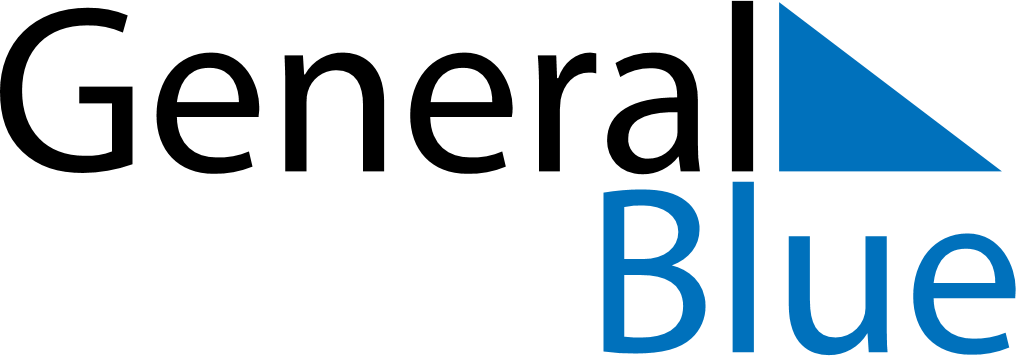 April 2020April 2020April 2020VaticanVaticanMondayTuesdayWednesdayThursdayFridaySaturdaySunday12345678910111213141516171819Easter Monday20212223242526Saint George - Name day of the Holy Father27282930